Информацияо программе профориентационной сезонной школы (4-9 января 2021 г.)ОГБПОУ «Костромской колледж бытового сервиса»наименование ПОУНаименование программы сезонной школы«Парад профессий»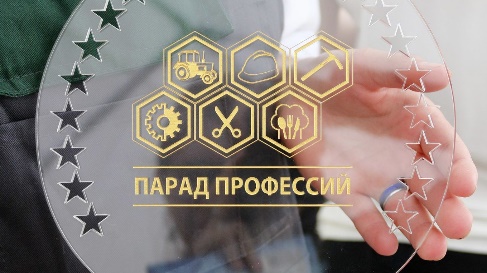 Сроки проведения сезонной школы 04.01.2021 -09.01.2021Режим работы сезонной школыЧасы работы: с 10.00 до 12.00,  Возраст (классы) учащихся, на которых рассчитана программа сезонной школыДля учащихся 8-9 классовКраткая характеристика программы (до 700 знаков)Программа зимней сезонной школы «ПАРАД ПРОФЕССИЙ» (onlin) познакомит учащихся с профессиями и специальностями ОГБПОУ «Костромского колледжа бытового сервиса». В рамках программы предлагается серия увлекательных и познавательных мастер-классовПеречень технических средств, необходимых учащемуся для участия в работе школы дистанционноКомпьютер, ИнтернетПеречень иных принадлежностей, которые возможно понадобятся для занятий в школеДля работы необходимо: бумага для творчества, краски, кисти для рисования, клей, бумага для выполнения выкроек, ткань для пошива, иглы швейные, нитки швейные, ножницы, элементы декора.Ссылка на специализированную страницу сайта ПОО (страницу/банер назвать «Зимняя профориентационная школа-онлайн», где к 25 января будет размещена вся информация о работе школы с ссылками на подключение к работе школы в первый день занятияhttp://www.eduportal44.ru/npo/kbs/SitePages/Зимняя%20профориентационная%20школа-онлайн.aspx 9.Контактное лицо по организационным вопросам работы сезонной школыДобрынина Наталья Николаевна9.Контактное лицо по организационным вопросам работы сезонной школыЗаместитель директора по СВ и ВР9.Контактное лицо по организационным вопросам работы сезонной школыТелефон: 22-01-239.Контактное лицо по организационным вопросам работы сезонной школыE-mail: kkbs.dobrynina@yandex.ru